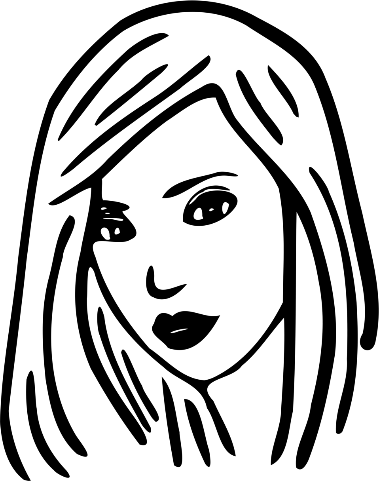 Read the text and answer the questions.Hi! My name is Pilar Martines and I am 13 years old. I come from Madrid, Spain. My nationality is Spanish. My favourite sport is gymnastics and my favourite subject at school is English. I am good at maths.What is the name of the girl? 	             ___________________________________________How old is she? 		            	___________________________________________Where is she from? 	        		___________________________________________What is her nationality? 		___________________________________________What is she good at?			___________________________________________What is her favourite subject at school?	 ___________________________________________What is her favourite sport? 		___________________________________________Name: ____________________________    Surname: ____________________________    Nber: ____   Grade/Class: _____Name: ____________________________    Surname: ____________________________    Nber: ____   Grade/Class: _____Name: ____________________________    Surname: ____________________________    Nber: ____   Grade/Class: _____Assessment: _____________________________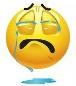 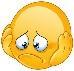 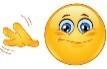 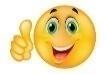 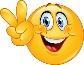 Date: ___________________________________________________    Date: ___________________________________________________    Assessment: _____________________________Teacher’s signature:___________________________Parent’s signature:___________________________